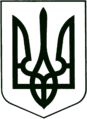 УКРАЇНА
МОГИЛІВ-ПОДІЛЬСЬКА МІСЬКА РАДА
ВІННИЦЬКОЇ ОБЛАСТІВИКОНАВЧИЙ КОМІТЕТ                                                           РІШЕННЯ №210Від 27.07.2023р.                                              м. Могилів-Подільський        Про затвердження структури та штатної чисельності Могилів-Подільського міського комунального підприємства                                    «Житловокомунгосп»Керуючись Законом України «Про місцеве самоврядування в Україні», відповідно до Cтатуту Могилів-Подільського міського комунального підприємства «Житловокомунгосп», розглянувши клопотання директора              МКП «Житловокомунгосп» Короля О.М., - виконком міської ради ВИРІШИВ:    1. Затвердити структуру та штатну чисельність Могилів-Подільського міського комунального підприємства «Житловокомунгосп», яка вступає в дію з 01 серпня 2023 року, згідно з додатками 1 та 2.    2. Директору МКП «Житловокомунгосп» Королю О.М. здійснити заходи визначені законодавством відповідно до даного рішення.          3. Контроль за виконанням даного рішення покласти на першого заступника міського голови Безмещука П.О.. Міський голова					                 Геннадій ГЛУХМАНЮК                                                                                                           Додаток 1                                                                                               до рішення виконавчого                                                                                              комітету міської ради                                                                                               від 27.07.2023 року №210ШТАТНИЙ РОЗПИСМогилів-Подільського міського комунального підприємства «Житловокомунгосп»                                                                                                                                                                                        Вступає в дію з 01 серпня 2023 року                     Перший заступник міського голови                                                                                             Петро БЕЗМЕЩУК                                                                                                                               Додаток 2                                                                                               до рішення виконавчого                                                                                              комітету міської ради                                                                                               від 27.07.2023 року №210ШТАТНИЙ РОЗПИСробітників Могилів-Подільського міського комунального підприємства «Житловокомунгосп»                                                                                                                                                                Вступає в дію з 01 серпня 2023 року                     Перший заступник міського голови                                                                                            Петро БЕЗМЕЩУК№з/пНазва посадиКод заКласифікаторомпрофесійКількістьштатниходиницьПосадовийоклад(грн)Доплатадомінімальноїзарплати(грн)Місячнийфонд заробітної плати (грн)12345671.Директор1210.1119320,0019320,002.Головний інженер1223.1115450,0015450,003.Економіст I категорії2441.219985,009985,004.Юрист2421.218710,008710,005.Майстер1222.2327600,0027600,00БухгалтеріяБухгалтеріяБухгалтеріяБухгалтеріяБухгалтеріяБухгалтеріяБухгалтерія6.Головний бухгалтер1231114500,0014500,007.Бухгалтер343319200,009200,008.Касир421117640,007640,009.Контролер-касир421117640,007640,00Разом:Разом:29780,0029780,00ВСЬОГО:ВСЬОГО:11120045,00120045,00Код за Класи-фікатором професійТарифікаціяТарифікаціяТарифікаціяСистемаоплатипраціпогодиннаКіль-кістьчоловікНічнітасвятковіДоплатиДоплатиДоплатиМісячнийфондзаробітноїплати(грн)Премія10%(грн)Всьогомісячногофондузаробітноїплати(грн)Код за Класи-фікатором професійРозрядТарифнігодиніставкиУстанов-ленийокладСистемаоплатипраціпогодиннаКіль-кістьчоловікНічнітасвятковіНайме-нуваннядоплатРозмір%СумаМісячнийфондзаробітноїплати(грн)Премія10%(грн)Всьогомісячногофондузаробітноїплати(грн)1234567891011121314Адміністративний корпусАдміністративний корпусАдміністративний корпусАдміністративний корпусАдміністративний корпусАдміністративний корпусАдміністративний корпусАдміністративний корпусАдміністративний корпусАдміністративний корпусАдміністративний корпусАдміністративний корпусАдміністративний корпусАдміністративний корпусСторож91525314,003980,00мін. з/пл1386,0023040,002304,0025344,00Прибиральник службових приміщень91323188,500,5мін. з/пл   161,503350,00335,003685,00Разом:19130,503,52940,004319,50 26390,002639,0029029,00Санітарна очистка домових територійСанітарна очистка домових територійСанітарна очистка домових територійСанітарна очистка домових територійСанітарна очистка домових територійСанітарна очистка домових територійСанітарна очистка домових територійСанітарна очистка домових територійСанітарна очистка домових територійСанітарна очистка домових територійСанітарна очистка домових територійСанітарна очистка домових територійСанітарна очистка домових територійСанітарна очистка домових територійДвірник9162.26377,006мін. з/пл323,00 40200,004020,0044220,00Прибиральник службових приміщень, зайнятий прибиранням сходових кліток у житлових будинках91326377,005мін. з/пл323,0033500,003350,0036850,00Разом:70147,00113553,0073700,007370,0081070,00Сантехнічна дільницяСантехнічна дільницяСантехнічна дільницяСантехнічна дільницяСантехнічна дільницяСантехнічна дільницяСантехнічна дільницяСантехнічна дільницяСантехнічна дільницяСантехнічна дільницяСантехнічна дільницяСантехнічна дільницяСантехнічна дільницяСантехнічна дільницяСлюсар-сантехнік7136.2ІІІ50,18  8831,681	8831,68883,179714,85Слюсар–сантехнік7136.2ІУ56,319758,52548792,604879,2653671,86Електрогазозварник7212.1ІУ56,319758,522Проф. майстер151463,7820980,822098,0823078,90Слюсар-електрик7241.2ІУ56,319758,52219517,041951,7021468,74Разом:96658,36101463,7898122,149812,21107934,35Ремонтно-будівельна дільницяРемонтно-будівельна дільницяРемонтно-будівельна дільницяРемонтно-будівельна дільницяРемонтно-будівельна дільницяРемонтно-будівельна дільницяРемонтно-будівельна дільницяРемонтно-будівельна дільницяРемонтно-будівельна дільницяРемонтно-будівельна дільницяРемонтно-будівельна дільницяРемонтно-будівельна дільницяРемонтно-будівельна дільницяРемонтно-будівельна дільницяПокрівельник7132,2ІІІ50,188831,68217663,361766,3419429,70Підсобний робітник93226377,00    1мін. з/пл323,00   6700,00670,007370,00Штукатур 7133І41,817358,5617358,56735,858094,41Столяр будівельний7124ІІІ50,188831,6818831,68883,179714,85Разом:  6377,0033853,605323,0040553,604055,3644608,96Всього:95654,50130511,9629,52940,009659,28238765,7423876,57262642,31